HospitalExported from METEOR(AIHW's Metadata Online Registry)© Australian Institute of Health and Welfare 2024This product, excluding the AIHW logo, Commonwealth Coat of Arms and any material owned by a third party or protected by a trademark, has been released under a Creative Commons BY 4.0 (CC BY 4.0) licence. Excluded material owned by third parties may include, for example, design and layout, images obtained under licence from third parties and signatures. We have made all reasonable efforts to identify and label material owned by third parties.You may distribute, remix and build on this website’s material but must attribute the AIHW as the copyright holder, in line with our attribution policy. The full terms and conditions of this licence are available at https://creativecommons.org/licenses/by/4.0/.Enquiries relating to copyright should be addressed to info@aihw.gov.au.Enquiries or comments on the METEOR metadata or download should be directed to the METEOR team at meteor@aihw.gov.au.HospitalIdentifying and definitional attributesIdentifying and definitional attributesMetadata item type:Object ClassMETEOR identifier:268971Registration status:Health!, Standard 01/03/2005Independent Hospital Pricing Authority, Qualified 23/11/2015Commonwealth Department of Health , Standard 17/12/2015 National Health Performance Authority (retired), Retired 01/07/2016Definition:A health care facility established under Commonwealth, state or territory legislation as a hospital or a free-standing day procedure unit, and authorised to provide treatment and/or care to patients.Context:Admitted patient care, admitted patient palliative care, admitted patient mental health care and public hospital establishments.Specialisation of:OrganisationCollection and usage attributes Collection and usage attributes Comments:A hospital thus defined may be located at one physical site or may be a multicampus hospital. A multicampus hospital treats movements of patients between sites as ward transfers.For the purposes of these definitions, the term hospital includes satellite units managed and staffed by the hospital.This definition includes, but is not limited to, hospitals as recognised under Australian Health Care Agreements.Residential aged care services as approved under the National Health Act 1953 (Cwlth) or equivalent state legislation are excluded from this definition.This definition includes entities with multipurpose facilities (e.g. those which contain both recognised and non-recognised components).Source and reference attributesSource and reference attributesOrigin:National Health Data CommitteeRelational attributesRelational attributesRelated metadata references:Is re-engineered from  Hospital, version 1, DEC, NHDD, NHIMG, Superseded 01/03/2005.pdf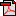  (13.8 KB)No registration statusData Element Concepts implementing this Object Class:Hospital—contract roleHealth!, Standard 01/03/2005
Hospital—contract typeHealth!, Standard 01/03/2005
Hospital—hospital identifier Commonwealth Department of Health , Standard 17/12/2015Health!, Standard 07/12/2011Independent Hospital Pricing Authority, Qualified 23/11/2015
Hospital—hospital name Health!, Standard 07/12/2011Independent Hospital Pricing Authority, Qualified 23/11/2015 National Health Performance Authority (retired), Retired 01/07/2016
Hospital—hospital peer group  National Health Performance Authority (retired), Retired 01/07/2016
Hospital—Local Hospital Network identifier Health!, Standard 07/02/2013